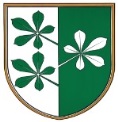 OBČINA KIDRIČEVOObčinski svetKopališka ul. 142325 KidričevoŠtev. 032-1/2018Z  A  P  I  S  N  I  K11. redne seje občinskega sveta občine Kidričevo, ki je bila, dne 28.5.2020 ob 17. uri v dvorani v Lovrencu na Dr. poljuPrisotni: župan Anton Leskovar, člani občinskega sveta: Romana Bosak, Anton Drevenšek, Milan Fideršek, Anton Frangež, Zdenka Holc, Boris Kmetec, Slavko Krajnc, Srečko Lah, Stanislav Lampič, Danilo Lendero, Valerija Medved, Silva Orovič Serdinšek, Petra Potrč,  Anton Medved, Marjan Petek, Anja Rajher; občinska uprava:  Zdenka Frank, Damjan Napast, Tatjana KačičnikVabljeni: David Merc, Vzdrževanje in gradnje Kidričevo javno podjetje                 Mojca Vitč, novinarka Sejo je vodil gospod župan Anton Leskovar. Povedal je, zakaj smo sejo sklicali v Lovrencu na Dr. polju. Ugotovil je, da je na seji prisotnih 17 članov občinskega sveta. Gospod župan je dal v razpravo zapisnik 10. redne seje občinskega sveta. O zapisniku 10. redne seje občinskega sveta ni bilo razprave. SKLEP: Občinski svet občine Kidričevo potrjuje zapisnik 10. redne seje občinskega sveta. Sklep je bil soglasno sprejet. Glasovalo je 17 članov občinskega sveta, kolikor jih je bilo na seji prisotnih. Gospod župan je dal v razpravo zapisnik 1. dopisne seje občinskega sveta. O zapisniku 1. dopisne seje občinskega sveta ni bilo razprave. SKLEP: Občinski svet občine Kidričevo potrjuje zapisnik 1. dopisne seje občinskega sveta. Sklep je bil soglasno sprejet. Glasovalo je 17 članov občinskega sveta, kolikor jih je bilo na seji prisotnih. Gospod župan je dal v razpravo zapisnik 2. dopisne seje občinskega sveta. O zapisniku 2. dopisne seje občinskega sveta ni bilo razprave. SKLEP: Občinski svet občine Kidričevo potrjuje zapisnik 2. dopisne seje občinskega sveta.  Sklep je bil soglasno sprejet. Glasovalo je 17 članov občinskega sveta, kolikor jih je bilo na seji prisotnih. Gospod župan je dal v razpravo zapisnik 3. dopisne seje občinskega sveta. Gospoda Slavka Krajnca je zanimalo, koliko članov občinskega sveta je glasovalo o sklepu na 3. dopisni seji, saj to v zapisnik v vpisano. SKLEP: Občinski svet občine Kidričevo potrjuje zapisnik 3. dopisne seje občinskega sveta s tem, da se v zapisnik vpiše število članov, ki go glasovali. Sklep je bil soglasno sprejet. Glasovalo je 17 članov občinskega sveta, kolikor jih je bilo na seji prisotnih. Gospod župan je dal v razpravo zapisnik 4. dopisne seje občinskega sveta. O zapisniku 4. dopisne seje občinskega sveta ni bilo razprave. SKLEP: Občinski svet občine Kidričevo potrjuje zapisnik 4. dopisne seje občinskega sveta. Sklep je bil soglasno sprejet. Glasovalo je 17 članov občinskega sveta, kolikor jih je bilo na seji prisotnih. Gospod župan je dal v razpravo predlog dnevnega reda. Opozoril je na 4 točko, kjer se predlaga sprejem odloka po skrajšanem postopku. O predlogu dnevnega reda ni bilo razprave. Dnevni red:1. Zaključni račun Občine Kidričevo za leto 20192. Soglasje k zaključnemu računu Vzdrževanje in gradnje Kidričevo d.o.o., javno podjetje, za leto 20193. Rebalans 1 proračuna občine Kidričevo za leto 2020a. Spremembe in dopolnitve načrta ravnanja s stvarnim premoženjem občine Kidričevo za leto 2020b. Sklep o določitvi skupne vrednosti nepredvidenih pravnih poslov, ki niso zajeti v Načrtu ravnanja s stvarnim premoženjem občine Kidričevo za leto 20204. Odlok o porabi proračunske rezerve za leto 2020 v občini Kidričevo, skrajšani postopek5. Predlogi sklepov za pridobitev statusa grajenega javnega dobra;a. Predlog sklepa o pridobitvi statusa grajenega javnega dobra, parc. št. 378/3 k.o. Cirkovceb  Predlog sklepa o pridobitvi statusa grajenega javnega dobra, parc. št. 379/3 k.o. Cirkovcec. Predlog sklepa o pridobitvi statusa grajenega javnega dobra, parc. št. 379/10 k.o Cirkovceč.  Predlog sklepa o pridobitvi statusa grajenega javnega dobra, parc. št. 73/8 k.o. Lovrenc na Dr. poljud. Predlog sklepa o pridobitvi statusa grajenega javnega dobra, parc. št. 34/10 k.o. Gerečja vase. Predlog sklepa o pridobitvi statusa grajenega javnega dobra, parc. št. 34/12, 34/14, 34/16, k.o. Gerečja vasf. Predlog sklepa o pridobitvi statusa grajenega javnega dobra, parc. št. 729/2, 730/2, 730/8, 730/17, 730/25, 731/18, 733/14, 735/3, 735/17, 736/1, 737/3, 743/12, 743/20, 743/22, 744/1, 75/3, 745/6, vse v k.o. Gerečja vas6. Soglasje k ceni pomoči družini na domu za leto 20207. Soglasje k načrtu razvoja Gasilske zveze Kidričevo za obdobje 2020-20248. Predlog sklepa o nakupu nepremičnin, parc. št. 995/1, in 992/1 k.o. Lovrenc na Dr. polju9. Predlog sklepa o nakupu nepremičnin za kolesarske steze10. Predlog sklepa o prodajni nepremičnin, na lokaciji Cirkovce 4811. Predlog sklepa o oprostitvi/plačilu NUSZ – seja zaprta za javnost12. Vprašanja in pobudeDnevni red je bil soglasno sprejet. Glasovalo je 17 članov občinskega sveta, kolikor jih je bilo na seji prisotnih. Ad. 1Obrazložitev zaključnega računa proračuna Občine Kidričevo za leto 2019 je podala gospa Tatjana Kačičnik. V  zaključnem računu občine Kidričevo za leto 2019 je potekal tok dogajanj skozi sledeče sprejete odloke: Sklep o začasnem financiranju (jan-mar. 2019) je bil sprejet 12.12.2018 in objavljen v Uradnem glasilu slovenskih občin št. 67/18 dne 28.12.2018.Proračun Občine Kidričevo za leto 2019 je bil sprejet 21.03.2019 (Objavljen v Uradnem glasilu slovenskih občin  št. 14/19 dne  22.03.2019).Rebalans 1 proračuna 2019 je bil sprejet  11.7.2019 in je bil objavljen v Uradnem glasilu slovenskih občin št. 33/19 dne 12.7.2019. Rebalans 2  za leto 2019 je bil sprejet 12.12.2019 in objavljen  v Uradnem glasilu slovenskih občin št. 56/19 dne 20.12.2019. Med letom 2019  je  župan  v  skladu  s pooblastili  na sprejeti proračun in rebalanse  naredil  prerazporeditve   med  posameznimi  postavkami  in delno  tudi  iz splošne proračunske rezervacije, ki so razvidne v Priloga 1. Župan je o realizaciji proračuna 2019 sprotno (mesečno) poročal na MF preko aplikacije Appra in  seznanil občinski svet s polletnim poročilom v  mesecu juliju 2019  in poroča sedaj z zaključnim računom 2019. Tekom leta je svoje delo opravil tudi nadzorni odbor, opravil je nadzor ZR2018,  nadzor polletne realizacije  2019, nadzor KKD Zvezni dol, nadzor društvo Invalid, nadzor Turistično društvo Kidričevo, nadzor Strojni krožek Dravsko polje    in   pripravil končna poročila s katerimi je sproti seznanjal župana  in tudi občinski svet. Gledano skozi  številke je Občina Kidričevo v letu 2019  dobro poslovala in sicer: To  nam že kažejo v obrazložitvah izračunani kazalnikov:  ekonomičnost, ki je pod  povprečjem v republiki Sloveniji iz leta 2018 (javna sredstva/prebivalca);   učinkovitost, da so stroški občinske uprave nekje na istem nivoju kot v predhodnem letu in tudi realizacija proračuna   bistveno ne odstopa; efektivnost, da smo dosegli nekje 93,7 % proračuna (odhodki). Občina  se ni dodatno dolgoročno zadolžila in da je dolgoročna zadolžitev na prebivalca v občini Kidričevo iz leta 2018 na 2019 padla iz  cca 202 €  na cca 175 €  (po poročilu MF je povprečni skupni dolg občin na prebivalca (porastel) na dan 31.12.2018  414 € -  27 občin ima zadolžitev nad 600 € in od tega 4 občine nad 1.000 € na prebivalca)Občina v letu 2019 ni imela likvidnostnih težav:  Občina se tudi kratkoročno in ne likvidnostno  v letu 2019 ni zadolževala.  V celoti smo redno plačevali naše obveznosti in se zato  tudi nismo prijavljali v večstranske pobote pri Ajpes-u. Občina tudi ni izdala nobenega poroštva. Občina je na osnovi uspešno izvedenih projektov in vloženih zahtevkov prejela sredstva iz državnega proračuna:  78.436,00 € sredstev iz državnega proračuna za investicije 21.člen ZJF, 713.911,68 € za Energetsko sanacijo, 38.410,44 € za delovanje SOU,  36.737,76 € za povračilo stroškov družinskega pomočnika, Občina je v letu 2019 izvedla  sledeča investicijska vlaganja: Vlaganja v investicijsko vzdrževanje cest (Krožišče Njiverce, Modernizacija cest- ob športnem parku Lovrenc, cesta Plavčak, cesta v Kungoti pri Ptuju, ceste v Šikolah, Modernizacija javnih poti v Njivercah, Modernizacija lokalne ceste Starošince, Izgradnja pločnika Apače-Lovrenc) 550.031,00 €, Vlaganja v investicijsko vzdrževanje javne razsvetljave (Dragonja vas, Lovrenc, Mihovci)  62.951,00 €,Vlaganja v tekoče vzdrževanje kanalizacije,Vlaganja v obnovo vodovodnega omrežja 23.967,00 €,Vlaganja v ureditev naselja Kidričevo (poti po naselju Kidričevo),Vlaganja v ureditev kolesarskih stez, Vlaganje v obnovo ograje Pokopališče Cirkovce (dokončanje ograje) 14.450,00 €,Vlaganje v investicijsko vzdrževanje občinskih stanovanj 23.241,00 €, Vlaganja v obrtno cono Strnišče  10.116,00 €,  Vlaganje v energetsko sanacijo OŠ Cirkovce (izvedba zadnjih plačil)  57.348,00 €,Vlaganje v obnovo društvenih prostorov Dom Kungota, Dom Apače  36.804,00 €,Vlaganje v projekte:  Urbani vrtički Kidričevo 27.823,00 € , ŠRC Gramoznica Pleterje 42.061,00 €, Zapelji se z Zero C 51.881,00 €, Mobilno stanovanje 27.778 €.Vlaganje  investicijskih sredstev gasilskemu društvu za nakup gasilskega vozila 60.000,00 €. Občina je v letu 2019 na novo v svoje evidence naknjižila sredstva v upravljanju  JZ Lekarne Ptuj, kar je do sedaj imela Mestna občina Ptuj v višini 415.586,37 €. Občina  je  v letu 2019 na podlagi podatkov KP Ptuj dokapitalizirala delnice v višini 73.200,00 €.  SKUPAJ PRIHODKI  so bili v letu 2019 realizirani v višini 6.374.797,22 € oz. 97 % glede na veljavni proračun  in 108,1 % glede na realizacijo v letu 2018. SKUPAJ ODHODKI so bili realizirani v višini 5.876.302,59 € oziroma 91,9 % glede na veljavni proračun 2019  in  110,6 %  glede na realizacijo  2018.  Celotni  NRP je bil realiziran 88 %  glede na plan 2019 oz. 2.064.196 €.  Investicije sem omenila že zgoraj. Leto 2019 je Občina Kidričevo zaključila s proračunskim presežkom  v višini 498.494,63 €. Občina je v letu 2019  poplačala glavnice v predhodnih letih najetih dolgoročnih kreditov (štirje krediti) za izgradnjo gospodarske infrastrukture in športne dvorane Kidričevo  pri bankah v višini 178.827,84 €. Na koncu vseh treh bilanc je sprememba stanja sredstev na računu  319.666,79 € in se prišteje  k stanju sredstev na računih na dan 31.12.2019  +198.768,89 €. Celotno novo stanje konec leta 2019  tako zanaša 518.435,70 € (saldo kotno 90090 in 90091 rezultat), ki se prenese v proračun  prihodnjega leta.  Gre za neporabljena namenska in nenamenska sredstva. Občina  je v letu 2019 s sredstvi proračuna ravnala gospodarno, saj je svoje obveznosti poravnavala  v skladu z zakonskimi predpisi, podpisanimi pogodbami in dogovori med strankami.  Sredstva so bila porabljena za planirane namene in do planirane višine.  Gospod župan je dal predlog zaključnega računa proračuna občine Kidričevo za leto 2019 v razpravo.O predlogu zaključnega računa proračuna za leto 2019 ni bilo razprave. SKLEP: Občinski svet občine Kidričevo sprejme Zaključni račun proračuna Občine Kidričevo za leto 2019.  Zaključni račun  je priloga in sestavni del tega sklepa. Sklep je bil soglasno sprejet. Glasovalo je 17 članov občinskega sveta, kolikor jih je bilo na seji prisotnih. Ad. 2Obrazložitev zaključnega računa Vzdrževanje in gradnje Kiričevo d.o.o., javno podjetje, za leto 2019,  je podla gospod David Merc, direktor javnega podjetja. V letu 2018 je razlika med stroški in prihodki podjetja znašala 6.303,35 €. Podjetje je leto 2019 zaključilo s čistim dobičkom po obdavčitvi v višini 2.220,17 €, ki se po predlogu direktorja v višini 222,02 € razporedi v zakonske rezerve. Preostanek dobička poslovnega leta se pripiše bilančnemu dobičku in ostaja družbi na voljo za nadaljnjo rast in poslovanje Čisti dobiček tekočega leta znaša 1.998,15 €.Pri nastajajočih stroških in prihodkih že v fazi likvidacije dokumentacije ugotavljamo zakaj in kje je posamezni strošek oz. prihodek nastal in na katero dejavnost se nanaša. V skladu s tem stroške in prihodke direktno knjižimo na pravilno stroškovno mesto.V letu 2019 smo direktne stroške dela, storitev in materiala spremljali neposredno po oddelkih. Na ta način smo dobili realno sliko stroškov, pomembno predvsem zaradi stroškov, ki nastajajo pri izvajanju gospodarske javne službe gospodarjenja z odplakami.Skupne stroške podjetja smo razdelili po sodilu na podlagi ugotovljenih direktnih stroškov vodenih po oddelkih.V skladu s 55. členom Zakona o gospodarskih družbah je podjetje majhna gospodarska družba.Računovodsko poročilo izkazuje resničen in pošten prikaz premoženja in obveznosti družbe, njenega finančnega položaja in poslovnega izida. Naši računovodski izkazi so skladni z določili osmega poglavja ZGD-1 in SRS (2016).Družba ni odobrila posojil poslovodstvu, članom nadzornih organov ali drugim, za katere ne velja tarifni del kolektivne pogodbe.Družba nima obveznosti, ki bi bile zavarovane s stvarnim jamstvom.Družba nima pogojnih finančnih obveznosti, ni poveza in ni zavezana k reviziji.Družba nima lastnih deležev in jih v letu 2019 ni pridobila ali odtujila.Podjetje vodi računovodsko evidenco in sestavlja računovodske izkaze na podlagi Zakona o gospodarskih družbah in v skladu s slovenskimi računovodskimi standardi. 
Podjetje Vzdrževanje in gradnje d.o.o. na dan 31.12.2019 ni imelo neporavnanih zapadlih obveznosti. Podjetje pošilja opomine neplačnikom 3x letno in izvaja izterjavo (vlaga izvršbe) 2x letno.Podjetje je v letu 2019 zaposlilo 1 delavca, tako znaša povprečno število zaposlenih na podlagi delovnih ur 11 delavcev.
Povprečna bruto plača na zaposlenega v letu 2019 je znašala 1.397,60 Eur. V letu 2019 smo v mesecu januarju dvignili bruto OD za 5%, in v mesecu septembru za dodatne 3%.Povprečna plača v komunalni dejavnosti SKD 37.000 »Odvajanje in čiščenje odplak« za leto 2019 znaša 1.741,70 Eur.Iz navedenega izhaja, da podjetje na področju plač dosega 80,24% povprečja v branži na nivoju R Slovenije.Strošek dela v masi prihodkov znaša 20,33 %. Pravilnik o plačah s plačilno lestvico je usklajen s tarifno prilogo (z dne 1.1.2020) k Kolektivni pogodbi za komunalno dejavnost, v katero spadamo glede na opravljanje dejavnosti, ki v podjetju prevladuje – to je »37.000 Odvajanje odplak« po SKD klasifikaciji. Po isti prilogi podjetje izplačuje tudi nadomestilo za malico, prevoz na delo in regres za letni dopust.Podjetje Vzdrževanje in gradnje d.o.o. je nabavilo naslednja osnovna sredstva:- Strgalnik za odstranjevanje plevela- Bočno nitno motorno koso- Puhalnik za listje Stihl- Motorna žaga Stihl- Drobno opremo za laboratorij na čistilni napraviNS podjetja je na seji obravnaval zaključni račun podjetja. Priloga k originalnemu izvodu zaključnega računa za leto 2019 je pozitivno stališče do predloženega zaključnega računa s strani NS s čemer je zaključni račun sprejet. Prav tako je NS v svojem poročilu potrdil predlog direktorja o razporeditvi dobička iz leta 2019, ki se prenese v naslednje leto oz. porabi za nabavo opreme.Gospod Merc je podal še informacijo o odvozu blata iz ČNCena odvoza v feb 2020 iz 92,00 Eur/t se je povišala na 113,00 Eur/tNapovedana cena odvoza blata, ki bo uradno potrjena do 30.6.2020 znaša med 200,00 in 250,00 Eur/t. Vse cene so brez DDV.Na ČN proizvedemo med 470 in 500 T blata letno, kar jepo ceni 92 Eur/t znašalo 46.000 Eur/letopo trenutni ceni 113,00 Eur/t znaša 56.500 Eur/letopo napovedani ceni 200-250 Eur/t bo znašalo 112.500 Eur/letoGospod župan je dal zaključni račun javnega podjetja v razpravo.V razpravi sta sodelovala gospod Milan Fideršek, gospod Slavko Krajnc. Razpravljavca pripomb na zaključni račun nista imela, podala vprašanja, na katere je odgovoril gospod Merc. Gospod župan je zaključil razpravo in predlagal, da se poda soglasje k zaključnemu računu Vzdrževanje in gradnje Kidričevo d.o.o., javno podjetje, za leto 2019.SKLEP: Občinski svet Občine Kidričevo izdaja soglasje k zaključnemu računu javnega podjetja Vzdrževanje in gradnje Kidričevo d.o.o., Kopališka ul. 14, 2325 Kidričevo, matična številka: 3962806000, za leto 2019.Sklep je bil soglasno sprejet. Glasovalo je 17 članov občinskega sveta, kolikor jih je bilo na seji prisotnih. Ad. 3Obrazložitev rebalansa proračuna Občine Kidričevo za leto 2020 je podlag Tatjana Kačičnik.Razlogi  za predlagan rebalans 1 občinskega proračuna za leto 2020, ki je pred nami  so drugačna gibanja proračunskih prihodkov in odhodkov od prvotno načrtovanih.   Z njim  se prejemki in izdatki ponovno uravnovesijo.V tem rebalansu 1 proračuna občine Kidričevo za leto 2020 se prihodki  dvigujejo za  +412.969 €  in odhodki se dvigujejo za  +497.434 € glede na sprejet proračun za leto 2020. Na prihodkovni  strani:70 - DAVČNI PRIHODKITi  prihodki se glede na sprejet proračun 2020  povečujejo za +232.788 €.  Povečana je dohodnina občinski vir, saj se je s sprejemom protikoronskega zakona dvignila povprečnina iz 589,11 €  na 623,96 €.71 - NEDAVČNI PRIHODKITi prihodki se znižujejo za -16.100 € in sicer znižujejo se najemnine za poslovne prostore za       -5.900 € (se v času trajanja ukrepov COVID19 po sklepu občinskega sveta ne zaračunavajo) in se za -10.200 € znižujejo prihodki od drugih najemnin (gre za uporabo dvoran - društva dvoran v  času ukrepov COVID 19 ne uporabljajo).  Ocenjeno za trajanje ukrepov dva meseca in pol. 72 - KAPITALSKI PRIHODKITi prihodki se povečujejo za +92.818 € vezano na spremembe in dopolnitve načrta ravnanja s stvarnim premoženjem občine Kidričevo za leto 2020 in sklepom določitve skupne vrednosti nepredvidenih poslov  (v prilogi).  74 - TRANSFERNI PRIHODKI740 - Transferni prihodki iz drugih javnofinančnih institucijTi prihodki se s tem rebalansom 1 za leto 2020 zvišujejo  za + 94.804 €  vezano na:   višja sredstva  po 21. Členu ZFO  +84 €, in vključeni so novi projekti, ki predstavljajo povišanje in sicer Športna infrastrukture +15.670 € in Bioditour +79.050 €.741 - Prejeta sredstva iz državnega proračuna iz sredstev proračuna Evropske unijeTi prihodki  se dvigujejo za +8.669 € vezano na projekte LAS : +2.704 €  Tek za pokal Ravno polje, +1.600 € Lazaret in +4.365 € Publikacija.Na odhodkovni strani:40 - TEKOČI ODHODKI402 - Izdatki za blago in storitveTi odhodki se v tem rebalansu 1 za leto 2020  dvigujejo za + 54.829 € -  tekoče vzdrževanje, drugi operativni odhodki  (na PP 042606  Lazaret  +2.000,00 €,  PP 042309  Upravna komasacija + 10.000,00 €,  PP 0512 Akcija očistimo občino -2.171,00 €, PP 0863  Dvorana Kungota            +5.000,00 €,  PP 088003 Drsališče +40.000,00 €).41 - TEKOČI TRANSFERI410 - SubvencijeTi odhodki se povečujejo za +39.000 € (vse na  PP 053001 Subvencije cen zaradi COVID19).411 – Transferi posameznikom in gospodinjstvomTi odhodki se povečujejo za +7.000 € (PP 0767 precepljenost dečkov NPU +1.000,00 €,  PP 0910 Pokrivanje razlike v ceni +6.000,00 €).412 – Transferi nepridobitnim organizacijam in ustanovamTi odhodki se zmanjšujejo za  -829 €  (PP 047301 Vzpodbujanje  turizma  in  promocija              -1.500,00 €,   PP 0512 Akcija očistimo občino -2.329,00 €, PP 082105 Obnova zbirke podeželja +3.000,00 €).42 - INVESTICIJSKI ODHODKI420 - Nakup in gradnja osnovnih sredstevTe odhodke v tem rebalansu povečujemo za  + 393.034  € (PP 042602 Urbani vrtički Kidričevo   -9.000,00 €, PP 042605 Tek za pokal Ravno polje +4.644 €,  PP 42607 Publikacija  +7.449,00 €, PP 0220 Nakup in vzdrževanje opreme + 2.000 €,   PP 0453 Modernizacija cest +83.480 €, PP 045313 Krožišče Njiverce -66.000,00 €,  PP 045315 Kolesarske steze-trajnostna mobilnost         -80.000,00 €,  PP 045320 Modernizacija LC165181 Cirkovce Šikole odsek Cirkove-Pongrce +84,00 €, PP 045321  Obnova Tovarniške ceste v Kidričevem +26.000 €, PP 062102 Arhitekturna ureditev naselja Kidričevo + 39.000,00 €, PP 0624 Nakup zemljišč +271.037,00 €,  PP 081901 Obnova in namestitev igral +10.000,00 €, PP 088001 Športna infrastruktura +11.340,00 €, PP 088004  Bioditour  +93.000,00 €).Tako so s tem rebalansom 1 proračuna občine Kidričevo za leto 2019 prihodki planirani v višini +7.430.141 €  in  odhodki so planirani v višini -7.769.737 €. Razlika je negativna –t.j. proračunski primanjkljaj  znaša - 339.596  €. Tej prištejemo še znesek odplačila dolgoročnega domačega dolga           -178.839 € in skupni  negativni zneske -518.435 € se pokriva iz stanja sredstev na računu iz preteklega leta  in ta rebalans 1  je tako  uravnotežen.  Dodatno obrazložitev je podal gospod župan. Gospod župan je dal rebalans 1 proračuna v razpravo.V razpravi je sodelovali gospod Slavko Krajnc, kateri je podal vprašanja na katere sta odgovorila gospod župan in gospa Tatjana Kačičnik. Gospod župan je zaključil razpravo in predlagal, da najprej glasujejo o predlogu Sprememb in dopolnitev Načrta ravnanja s stvarnim premoženjem občine Kidričevo za leto 2020. SKLEP: Občinski svet Občine Kiričevo sprejme Spremembe in dopolnitve Načrta ravnanja s stvarnim premoženjem občine Kidričevo za leto 2020.Spremembe in dopolnitve načrta so priloga in sestavni del tega sklepa. Sklep je bil soglasno sprejet. Glasovalo je 17 članov občinskega sveta, kolikor jih je bilo na seji prisotnih. Gospod župan je predlagal, da glasujejo o predlogu Sklepa o določitvi skupne vrednosti nepredvidenih pravnih poslov, ki niso zajeti v Načrtu ravnanja s stvarnim premoženjem občine Kidričevo za leto 2020.SKLEP: Občinski svet občine Kidričevo sprejme Sklep o določitvi skupne vrednosti nepredvidenih pravnih poslov, ki niso zajeti v načrtu ravnanja s stvarnim premoženjem občine Kidričevo za leto 2020.Sklep je priloga in sestani del tega sklepa. Sklep je bil soglasno sprejet. Glasovalo je 17 članov občinskega sveta, kolikor jih je bilo na seji prisotnih. Gospod župan je predlagal, da glasujejo o rebalansu proračuna občine Kidričevo za leto 2020 kot celoti. SKLEP: Občinski svet občine Kidričevo sprejme Odlok o rebalansu 1 proračuna občine Kidričevo za leto 2020  z vsemi prilogami (splošni del, posebni del, NRP   in  vse obrazložitve).  Odlok je priloga in sestavni del tega sklepa.Sklep je bil soglasno sprejet. Glasovalo je 17 članov občinskega sveta, kolikor jih je bilo na seji prisotnih. Ad. 4Obrazložitev je podal gospod župan. V času razglasitve epidemija COVID-19 so v občini Kidričevo nastali stroški za nabavo različnih zaščitnih sredstev od zaščitnih mask, razkužil in druge opreme. S tem odlokom želimo za pokritje nastalih stroškov aktivirati sredstva proračunskih rezerv. O višini sredstev odloči občinski svet s sprejemom odloka. Gospod župan je dal predlog odloka v razpravo.O predlogu odloka ni bilo razprave. SKLEP: Občinski svet občine Kidričevo sprejme Odlok o porabi proračunske rezerve za leto 2020 v Občini Kidričevo. Odlok je priloga in sestavni del tega sklepa. Sklep je bil soglasno sprejet. Glasovalo je 17 članov občinskega sveta, kolikor jih je bilo na seji prisotnih. Ad. 5Obrazložitve predlogov sklepov pod točko 5a, 5b, 5c, 5č, 5d, 5e in 5f je podal gospod Marjan Petek, predsednik odbora za gospodarjenje s premoženjem. Odbor za gospodarjenje s premoženje predlaga, da se pri vseh predlaganih sklepih pridobi status grajenega javnega dobra. Gospod župan je dal vse predloge sklepov v razpravo. Gospod Slavko Krajnc, ki je sodeloval v razpravi je predlagal, da se preveri ali je pri sklepu 5e pravilna parc. št. 34/12 ali 34/2. Gospod župan je zaključil razpravo in predlagal, da glasujejo o predlogih vseh sklepov v paketu, s čimer so člani občinskega sveta soglašali. SKLEP: Občinski svet občine Kidričevo sprejme, da status grajenega javnega dobra lokalnega pomena pridobi nepremičnina parc. št. 379/3, k.o. (430) Cirkovce (ID 2084680), zemljišče v izmeri 211 m2.Sklep o pridobitvi statusa grajenega javnega dobra je priloga in sestavni del tega sklepa. Sklep je bil soglasno sprejet. Glasovalo je 17 članov občinskega sveta, kolikor jih je bilo na seji prisotnih. SKLEP: Občinski svet občine Kidričevo sprejme, da status grajenega javnega dobra lokalnega pomena pridobi nepremičnina parc. št. 378/3, k.o. (430) Cirkovce (ID 5150133), zemljišče v izmeri 117 m2.Sklep o pridobitvi statusa grajenega javnega dobra je priloga in sestavni del tega sklepa.Sklep je bil soglasno sprejet. Glasovalo je 17 članov občinskega sveta, kolikor jih je bilo na seji prisotnih. SKLEP: Občinski svet občine Kidričevo sprejme, da status grajenega javnega dobra lokalnega pomena pridobi nepremičnina parc. št. 379/10, k.o. (430) Cirkovce (ID 6887943), zemljišče v izmeri 124 m2.Sklep o pridobitvi statusa grajenega javnega dobra je priloga in sestavni del tega sklepa. Sklep je bil soglasno sprejet. Glasovalo je 17 članov občinskega sveta, kolikor jih je bilo na seji prisotnih. SKLEP: Občinski svet občine Kidričevo sprejme, da status grajenega javnega dobra lokalnega pomena pridobi nepremičnina parc. št. 73/8, k.o. (425) Lovrenc na Dr. polju (ID 6960668), zemljišče v izmeri 660 m2.Sklep o pridobitvi statusa grajenega javnega dobra je priloga in sestavni del tega sklepa. Sklep je bil soglasno sprejet. Glasovalo je 17 članov občinskega sveta, kolikor jih je bilo na seji prisotnih. SKLEP: Občinski svet občine Kidričevo sprejme, da status grajenega javnega dobra lokalnega pomena pridobi nepremičnina parc. št. 34/10, k.o. (394) Gerečja vas (ID 6871897), zemljišče v izmeri 150 m2.Sklep o pridobitvi statusa grajenega javnega dobra je priloga in sestavni del tega sklepa. Sklep je bil soglasno sprejet. Glasovalo je 17 članov občinskega sveta, kolikor jih je bilo na seji prisotnih. SKLEP: Občinski svet občine Kidričevo sprejme, da status grajenega javnega dobra lokalnega pomena pridobijo nepremičnine:parc. št. 34/12, k.o. (394) Gerečja vas (ID 6871837), zemljišče v izmeri 44 m2;parc. št. 34/14, k.o. (394) Gerečja vas (ID 6871832), zemljišče v izmeri 50 m2 inparc. št. 34/16, k.o. (394) Gerečja vas (ID 6871838), zemljišče v izmeri 50 m2.Sklep o pridobitvi statusa grajenega javnega dobra je priloga in sestavni del tega sklepa. Sklep je bil soglasno sprejet. Glasovalo je 17 članov občinskega sveta, kolikor jih je bilo na seji prisotnih. SKLEP: Občinski svet občine Kidričevo sprejme, da status grajenega javnega dobra lokalnega pomena pridobijo nepremičnine:parc. št. 729/2, k.o. (394) Gerečja vas (ID 4083649), zemljišče v izmeri 229 m2;parc. št. 730/2, k.o. (394) Gerečja vas (ID 1059836), zemljišče v izmeri 252 m2;parc. št. 730/8, k.o. (394) Gerečja vas (ID 5902310), zemljišče v izmeri 632 m2;parc. št. 730/17, k.o. (394) Gerečja vas (ID 5902319), zemljišče v izmeri 639 m2;parc. št. 730/25, k.o. (394) Gerečja vas (ID 6574971), zemljišče v izmeri 42 m2;parc. št. 731/18, k.o. (394) Gerečja vas (ID 1114450), zemljišče v izmeri 1325 m2;parc. št. 733/14, k.o. (394) Gerečja vas (ID 2121248), zemljišče v izmeri 640 m2;parc. št. 735/3, k.o. (394) Gerečja vas (ID 5144577), zemljišče v izmeri 1358 m2;parc. št. 735/17, k.o. (394) Gerečja vas (ID 609926), zemljišče v izmeri 150 m2;parc. št. 736/1, k.o. (394) Gerečja vas (ID 2289840), zemljišče v izmeri 2185 m2;parc. št. 737/3, k.o. (394) Gerečja vas (ID 2961252), zemljišče v izmeri 962 m2;parc. št. 743/12, k.o. (394) Gerečja vas (ID 3465493), zemljišče v izmeri 831 m2;parc. št. 743/20, k.o. (394) Gerečja vas (ID 946189), zemljišče v izmeri 1769 m2;parc. št. 743/22, k.o. (394) Gerečja vas (ID 4305339), zemljišče v izmeri 650 m2;parc. št. 744/1, k.o. (394) Gerečja vas (ID 2121249), zemljišče v izmeri 1394 m2;parc. št. 745/3, k.o. (394) Gerečja vas (ID 4734474), zemljišče v izmeri 4632 m2 inparc. št. 745/6, k.o. (394) Gerečja vas (ID 3730605), zemljišče v izmeri 403 m2.Sklep o pridobitvi statusa grajenega javnega dobra je priloga in sestavni del tega sklepa. Sklep je bil soglasno sprejet. Glasovalo je 17 članov občinskega sveta, kolikor jih je bilo na seji prisotnih. Ad. 6Obrazložitev predloga soglasja k ceni pomoči družini na domu, je podal gospod Bogdan Potočnik, predsednik odbora za družbene dejavnosti. Odbor za gospodarstvo predlaga, da se poda soglasje k povišanju cene pomoči družine na domu. Odbor pa tudi predlaga, da znaša višina subvencije 65 %, zaradi česar bi se cena pomoči družini na domu za uporabnika znižala. Odbor za družbene dejavnosti pa podaja tudi pobudo, da se poišče novega izvajalca pomoči družine na domu, ki bi bil cenejši. Gospod župan je člane sveta seznanil, da sam predlaga subvencijo v višini 50 %, kar so prejeli tudi z gradivom za sejo.Gospod župan je dal predlog sklepa v razpravo. V razpravi so sodelovali gospod Slavko Krajnc, gospod Stanislav LampičGospod Slavko Krajc je predlagal, da se potrdi subvencija 65 %, kot jo je predlaga odbor. Gospod Stanislav Lampič je predlagal, da je subvencija 70 %. Gospod župan je zaključil razpravo in predlagal, da najprej glasujejo o predlogu, ki ga je podal odbor za družbene dejavnosti, to je, da se poda soglasje k ceni pomoči družini na domu in da znaša subvencija občine 65 %. Za predlog sklepa je glasovalo 7 članov občinskega sveta, 9 jih je bilo proti. Na seji je bilo prisotnih 17 članov. Gospod župan je ugotovil, da predlog sklepa ni bil sprejet. Gospod župan je predlagal, da glasujejo o predlogu sklepa, ki ga je podal sam in so ga prejeli z gradivom. Ta določa, da se poda soglasje k ceni pomoči družini na domu, subvencija pa znaša 50 %. SKLEP: Občinski svet občine Kidričevo daje soglasje k ceni pomoči družini na domu. Subvencija znaša 50 %. Sklep je priloga in sestavni del tega sklepa. Sklep je bil sprejet s 13. glasovi za in 4. glasovi proti. Na seji je bilo prisotnih 17 članov občinskega sveta. Ad. 7Obrazložitev predloga sklepa odbora za varstvo okolja in požarno varnost, glede Načrta razvoja Gasilske zveze Kidričevo za obdobje 2020-2024 je podal gospod Slavko Krajnc, predsednik odbora. Odbor za varstvo okolja in požarno varnost predlaga občinskemu svetu občine Kidričevo, da sprejme Načrt razvoja Gasilske zveze Kidričevo za obdobje 2020-2024. Gospod župan je dal Načrt razvoja Gasilske zveze Kidričevo v razpravo.O Načrtu razvoja Gasilske zveze Kidričevo ni bilo razprave. SKLEP: Občinski svet občine Kidričevo sprejme Načrt razvoja Gasilske zveze Kidričevo za odboje 2020 - 2024. Načrt razvoja Gasilske zveze Kidričevo je priloga in sestani del tega sklepa. Sklep je bil soglasno sprejet. Glasovalo je 17 članov občinskega sveta, kolikor jih je bilo na seji prisotnih. Ad. 8Obrazložitev predloga sklepa o nakupu nepremičnine, parc. št. 995/1 in 992/1 obe v k.o. Lovrenc na Dr. polju, je podal gospod Marjan Petek, predsednik odbora za gospodarjenje s premoženjem. Odbor za gospodarjenje s premoženjem občine Kidričevo predlaga občinskemu svetu občine Kidričevo, da Občina Kidričevo kupi nepremičnini:parc. št. 995/1, k.o. (425) Lovrenc na Dr. polju, zemljišča v izmeri 2659 m2, za kupnino v višini 9.306,50 EUR inparc. št. 992/1, k.o. (425) Lovrenc na Dr. polju, zemljišča v izmeri 2693 m2, za kupnino v višini 9.425,50 EUR.Gospod župan je dal predlog sklepa v razpravo. O predlogu sklepa ni bilo razprave.SKLEP: Občinski svet občine Kidričevo sprejme, da Občina Kidričevo kupi nepremičnini:parc. št. 995/1, k.o. (425) Lovrenc na Dr. polju, zemljišča v izmeri 2659 m2, za kupnino v višini 9.306,50 EUR inparc. št. 992/1, k.o. (425) Lovrenc na Dr. polju, zemljišča v izmeri 2693 m2, za kupnino v višini 9.425,50 EUR.Sklep je bil soglasno sprejet. Glasovalo je 17 članov občinskega sveta, kolikor jih je bilo na seji prisotnih. Ad. 9Obrazložitev predloga sklepa o nakupu nepremičnin, ki so potrebe za izgradnjo kolesarskih poti, je podal gospod Marjan Petek, predsednik odbora za gospodarjenje s premoženjem. Odbor za gospodarjenje s premoženjem občine Kidričevo predlaga občinskemu svetu občine Kidričevo, da Občina Kidričevo kupi dele nepremičnin, ki jih potrebuje za izvedbo projekta »Gradnja regionalnih kolesarskih povezav za zagotavljanje trajnostne mobilnosti v Spodnjem Podravju, odsek 1 Ptuj – Hajdina – Kidričevo – Majšperk« in so opredeljene v projektu IZP »Regionalna kolesarska povezava, odsek 1 Ptuj – Hajdina – Kidričevo – Majšperk«, št. projekta 1533 za datumom izdelave julij 2019, ki ga je izdelalo podjetje Lineal d.o.o. iz Maribora, za odškodnino določeno v skladu s cenilnim poročilom – za Občino Kidričevo (končno v PDF – original podpisan z dne 7. maj 2020).Cenilno poročilo - za Občino Kidričevo (končno v PDF – original podpisan z dne 7. maj 2020), ki ga je izdelala Marija Toplak, cenitev, nadzor in posredovanje s.p., Stojnci 135/a, 2281 Markovci, je priloga in sestavni del tega sklepa.Dodatno obrazložitev je oddal gospod župan. Povedal je, kje bo potekala trasa kolesarskih poti. Gospod župan je dal predlog sklepa v razpravo.V razpravi je sodeloval gospod Slavko Krajnc, gospod Anton Medved, gospod Damjan Napast in gospod župan. Gospod župan je zaključil razpravo in predlagal, da se predlagani predlog sklepa sprejme. SKLEP: Občinski svet občine Kidričevo sprejme, da Občina Kidričevo kupi dele nepremičnin, ki jih potrebuje za izvedbo projekta »Gradnja regionalnih kolesarskih povezav za zagotavljanje trajnostne mobilnosti v Spodnjem Podravju, odsek 1 Ptuj – Hajdina – Kidričevo – Majšperk« in so opredeljene v projektu IZP »Regionalna kolesarska povezava, odsek 1 Ptuj – Hajdina – Kidričevo – Majšperk«, št. projekta 1533 za datumom izdelave julij 2019, ki ga je izdelalo podjetje Lineal d.o.o. iz Maribora, za odškodnino določeno v skladu s cenilnim poročilom – za Občino Kidričevo (končno v PDF – original podpisan z dne 7. maj 2020).Cenilno poročilo - za Občino Kidričevo (končno v PDF – original podpisan z dne 7. maj 2020), ki ga je izdelala Marija Toplak, cenitev, nadzor in posredovanje s.p., Stojnci 135/a, 2281 Markovci, je priloga in sestavni del tega sklepa.Sklep je bil soglasno sprejet. Glasovalo je 17 članov občinskega sveta, kolikor jih je bilo na seji prisotnih. Ad. 10Obrazložitev predloga sklepa o prodaji nepremičnin na naslovu Cirkovce 48, je podal gospod Marjan Petek, predsednik odbora za gospodarjenje s premoženjem. Odbor za gospodarjenje s premoženjem občine Kidričevo predlaga občinskemu svetu, da Občina Kidričevo proda nepremičnine:STANOVANJE – št. dela stavbe 3 (ID znak 432-277-3) v OBJEKTU -  št. stavbe 277, k.o. (432) Spodnje Jablane, na naslovu lokacije Cirkovce 48, 2326 Cirkovce za izhodiščno vrednost 21.210,00 EUR (brez davka na promet nepremičnin);SAMOSTOJNI PROSTOR – št. dela stavbe 4 (ID znak 432-277-4) v OBJEKTU -  št. stavbe 277, k.o. (432) Spodnje Jablane, na naslovu lokacije Cirkovce 48, 2326 Cirkovce za izhodiščno vrednost 4.000,00 EUR (brez davka na promet nepremičnin);SAMOSTOJNI PROSTOR – št. dela stavbe 5 (ID znak 432-277-5) v OBJEKTU -  št. stavbe 277, k.o. (432) Spodnje Jablane, na naslovu lokacije Cirkovce 48, 2326 Cirkovce za izhodiščno vrednost 5.000,00 EUR (brez davka na promet nepremičnin);in sicer na podlagi metode neposredne pogodbe oz. javnega zbiranja ponudb.Gospod župan je dal predlog sklepa v razpravo. V razpravi je sodelovali gospod Srečko Lah, ki je predlagal, da se nepremičnine prodajo po ceni iz cenilnega zapisnika, to je, da se stanovanje proda po ceni 16.665 eur, samostojni prostor št. 4; 2.850 eur in samostojni prostor št. 5, po ceni 3.426 eur.  Sam si je stanovanje in samostojna prostora pogledal in so v slabem stanju. Prav tako je predlagal, da se odločanje prestavi na naslednjo sejo, člani občinskega sveta, pa si naj pred tem stanovanje in prostore pogledajo. Gospod župan je zaključil razpravo in predlagal, da glasujejo o predlogu sklepa, ki ga je podal odbor za gospodarjenje s premoženjem. SKLEP: Občinski svet občine Kidričevo sprejme, da Občina Kidričevo proda nepremičnine:STANOVANJE – št. dela stavbe 3 (ID znak 432-277-3) v OBJEKTU -  št. stavbe 277, k.o. (432) Spodnje Jablane, na naslovu lokacije Cirkovce 48, 2326 Cirkovce za izhodiščno vrednost 21.210,00 EUR (brez davka na promet nepremičnin);SAMOSTOJNI PROSTOR – št. dela stavbe 4 (ID znak 432-277-4) v OBJEKTU -  št. stavbe 277, k.o. (432) Spodnje Jablane, na naslovu lokacije Cirkovce 48, 2326 Cirkovce za izhodiščno vrednost 4.000,00 EUR (brez davka na promet nepremičnin);SAMOSTOJNI PROSTOR – št. dela stavbe 5 (ID znak 432-277-5) v OBJEKTU -  št. stavbe 277, k.o. (432) Spodnje Jablane, na naslovu lokacije Cirkovce 48, 2326 Cirkovce za izhodiščno vrednost 5.000,00 EUR (brez davka na promet nepremičnin);in sicer na podlagi metode neposredne pogodbe oz. javnega zbiranja ponudb.Sklep je bil soglasno sprejet. Glasovalo je 15 članov občinskega sveta od 17 prisotnih na seji. Ad. 11Občinski svet je obravnaval predlog za oprostitev plačila nadomestila za uporabo stavbnega zemljišča. Gospod župan je dal predlog v razpravo. O predlogu ni bilo razprave. SKLEP: Občinski svet občine Kidričevo sprejme, da  se zavezanca za plačilo nadomestila za uporabo stavbnega zemljišča za nepremičnini parc. št. 518/3 in 518/2, obe k.o. (435) Šikole, oprosti plačila nadomestila za uporabo stavbnega zemljišča v Občini Kidričevo v letu 2020.Sklep je bil soglasno sprejet. Glasovalo je 17 članov občinskega sveta, kolikor jih je bilo na seji. Ad. 12Gospod župan je člani občinskega sveta seznanil, da bo naslednja seja občinskega sveta predvidoma 16.7.2020.Prav tako jih je seznanil, da letos zaradi ukrepov COVID-19 prireditev ob občinskem prazniku in osrednje prireditve na bo.  Gospod Damjan Napast je podal poročilo o stanju projektov. Gospod Slavko Krajnc je podal pobudo, da bi si člani občinskega sveta pogledali predelavo nevarnih odpadkov v IC Talum Kidričevo. Gospod Marjan Petek je predlagal, da bi se v Apačah izdelal okvirček pod prostorom, kjer se izobeša črna zastava, kamor bi lahko izobesili obvestilo, kdo je v Apačah umrl. Gospa Zdenka Holc je prosila za odgovor na pobude županu, ki jih je podala po e-poti,  26.4.2020.  Prosila je, da se bankine pokosijo v Kungoti pri zadnjih hiši.Gospod župan je povedal, da je bilo kar nekaj predlogov že vključenih v rebalans 1 proračuna, katerega so danes sprejeli.  Gospod Anton Medved je predlagal, da se bankine pokosijo v smeri Rač. Zanimalo ga je tudi, kdaj bo otvoritev »zelenega jezera«. Povedal je tudi, da za namakanje pogodb več ni potrebno overjati. Gospod Milan Fideršek je predlagal, da bi se zamenjale azbestne vodovodne cevi, ob cesti Pongrce – Jablane. Seja je bila zaključena ob  18,30 uri. Zdenka Frank;							Anton Leskovar;zapisnik sestavila						župan								Občine Kidričevo 